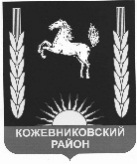 АДМИНИСТРАЦИЯ КОЖЕВНИКОВСКОГО РАЙОНАПОСТАНОВЛЕНИЕ           13.08.2020г.                                                                                                                                                   № 448                                                                                                                                                        с. Кожевниково Кожевниковского района Томской областиО внесении изменений в постановление Администрации Кожевниковского района от 03.11.2016 № 613 «О межведомственной комиссии по профилактике правонарушений муниципального образования Кожевниковский район»В  связи с кадровыми изменениями,ПОСТАНОВЛЯЮ:1.  Внести  изменения в постановление Администрации Кожевниковского района от 03.11.2016 № 613 «О межведомственной комиссии по профилактике правонарушений муниципального образования Кожевниковский район» изложив приложение № 3 в новой редакции согласно приложению к  настоящему постановлению.2. Разместить настоящее постановление на официальном сайте органов местного самоуправления Кожевниковского района.3.  Настоящее постановление  вступает в силу со дня его подписания.4. Контроль за исполнением настоящего постановления возложить на заместителя Главы Кожевниковского района по жилищно-коммунальному хозяйству, строительству, общественной безопасности Вакурина В.И.Глава района                                                                                          А.А. МалолеткоР.А. Жулина(838244)21797Приложениек постановлению АдминистрацииКожевниковского районаот 13.08. 2020 г. № 448Приложение №3к постановлению АдминистрацииКожевниковского районаот 03.11.2016г. № 613Составмежведомственной комиссии по профилактике правонарушениймуниципального образования Кожевниковский районЗаместитель Главы района по жилищно - коммунальному хозяйству, строительству, общественной безопасности________________ В. И. Вакурин_______________2020г. Начальник отдела правовой и кадровой работы______________ В.И. Савельева_______________2020г. № п/пФИОДолжность1.Вакурин Владимир ИвановичЗаместитель Главы Кожевниковского района по жилищно-коммунальному хозяйству, строительству, общественной безопасности,  председатель комиссии2.Юркин Сергей ВикторовичЗаместитель Главы Кожевниковского района по  социальной политике - начальник отдела по культуре, спорту,  молодежной политике и связям с общественностью, заместитель председателя комиссии3.Жулина Регина АлексеевнаВедущий специалист – ответственный секретарь Административной комиссии Администрации Кожевниковского района, секретарь комиссии ЧЛЕНЫ КОМИССИИ:ЧЛЕНЫ КОМИССИИ:ЧЛЕНЫ КОМИССИИ:4.Адаменко Ольга АнатольевнаПредседатель постоянной комиссии по социальным вопросам при Думе Кожевниковского район (по согласованию) 5.Акимов Игорь ЭдуардовичДиректор ОГКУ «Центр социальной поддержки населения Кожевниковского района» (по согласованию)6.Алимпиев Дмитрий ОлеговичВрио начальника ОМВД России по Кожевниковскому району (по согласованию)7.Бирюкова Ирина АнатольевнаУправляющий делами Администрации  Кожевниковского района8.Вакурина Людмила ГеннадьевнаНачальник ОГКУ «Центр занятости населения»(по согласованию) 9.Гарагуля Наталья ЛеонидовнаГлавный специалист - ответственный секретарь комиссии по делам несовершеннолетних и защите их прав Администрации Кожевниковского района10.Грибовская Виктория ВладимировнаНачальник отдела опеки и попечительства Администрации Кожевниковского района11.Емельянова Татьяна АнатольевнаНачальник отдела экономического анализа и прогнозирования Администрации Кожевниковского района12.Минькова Наталья АлександровнаНачальник Кожевниковского МФ ФКУ УИИ УФСИН России по Томской области (по согласованию)13.Степанов Сергей НиколаевичНачальник отдела образования Администрации Кожевниковского района14.Тараненко Владимир ВикторовичВрач нарколог ОГБУЗ «Кожевниковская РБ»(по согласованию)